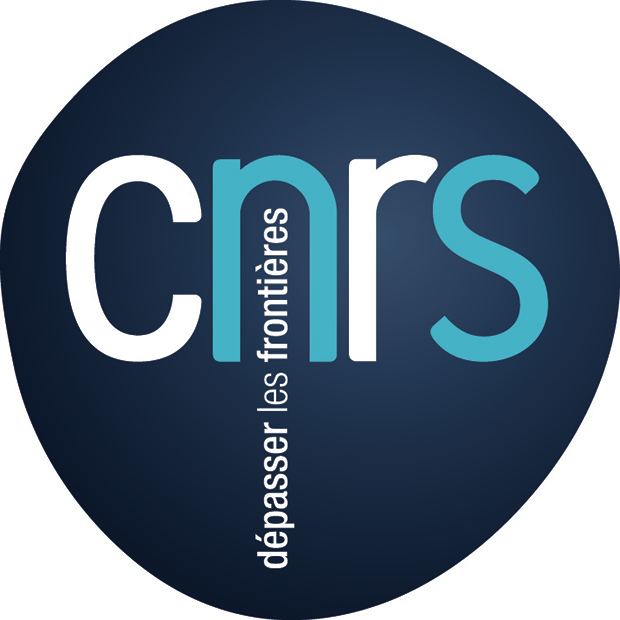 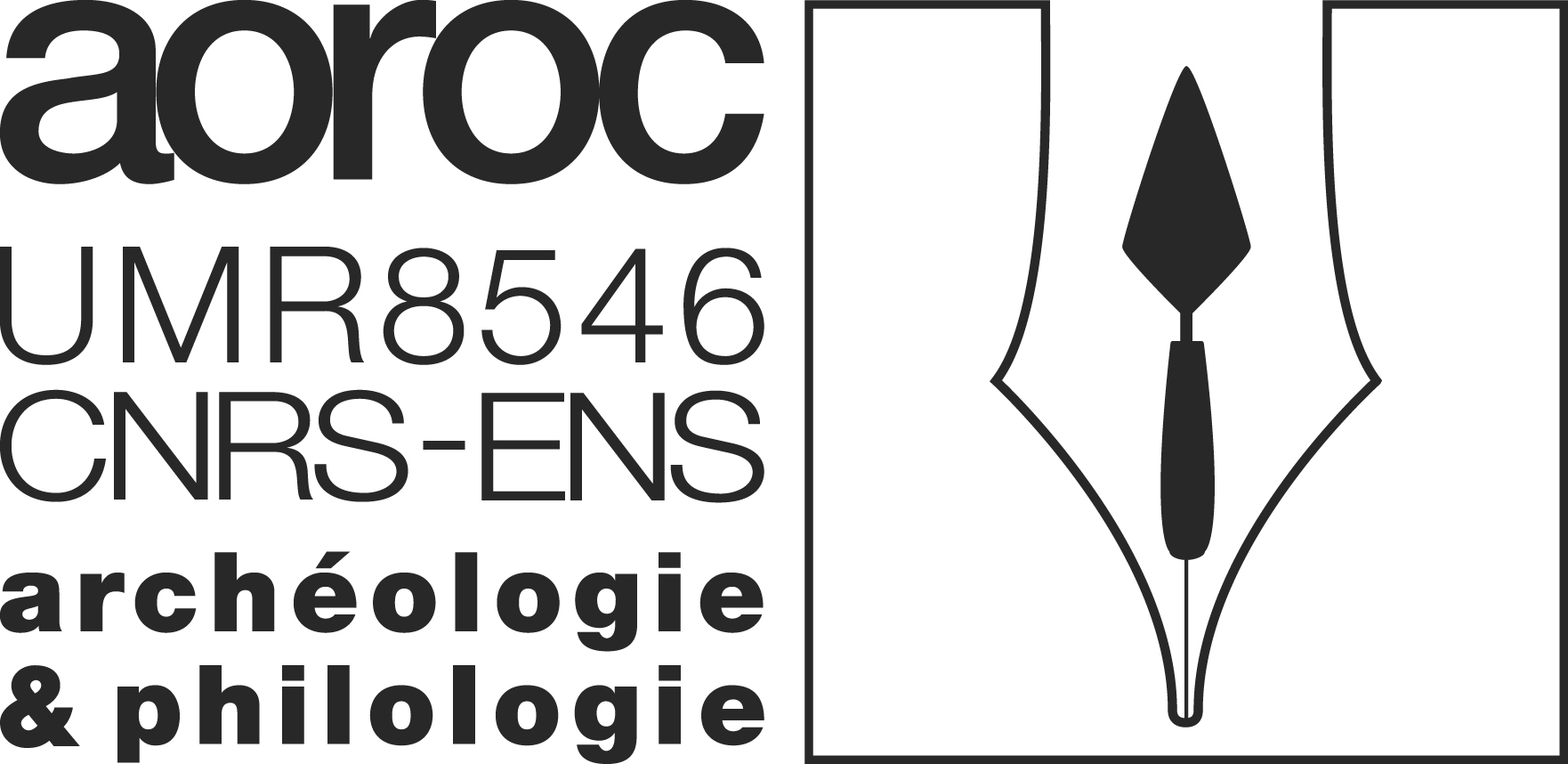 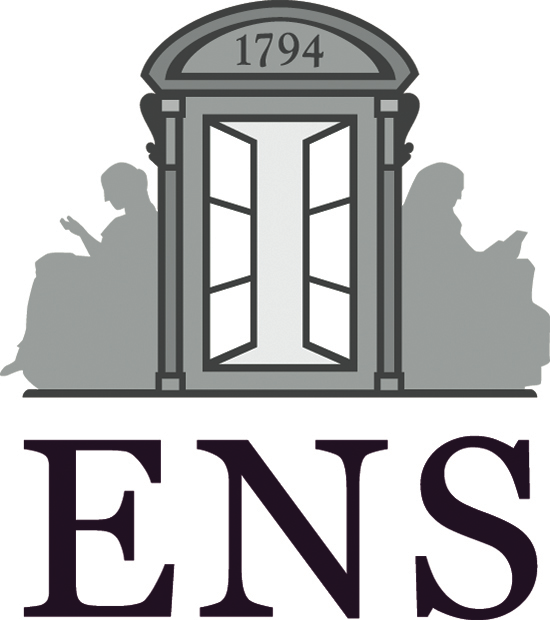 LES JEUDIS DE L’ARCHEOLOGIE A L’ECOLE NORMALE SUPERIEURE (2014-2015)Salle J. Jaurès : 29, rue d’Ulm 			 Salle F : 45, rue d’UlmJeudi 13 novembre		Salle FEneko HIRIART (AOROC-Ausonius)« Le trafic fluvial sur les sites de l’Isthme gaulois (IIIe-Ier s. av. n. è.) »Jeudi 11 décembre		Salle J. JaurèsFelix PIRSON (Directeur du DAI Istanbul)« Les reliefs de guerre dans l’art grec »Jeudi 15 janvier 2015		Salle J. JaurèsBaptiste VERGNAUD (IFEA-Ausonius)« Les fortifications de Carie intérieure aux époques hécatomnide et hellénistique : le cas du réseau défensif de Labraunda »Jeudi 29 janvier		Salle FMichel L’HOUR (Académicien de marine, Président du CSTCI Protection du patrimoine culturel subaquatique (UNESCO)«  et les épaves des abysses. La nouvelle frontière des archéologues palmipèdes »Jeudi 12 février		Salle J. JaurèsStefan RITTER (Profr Université Ludwig-Maximilian de Munich)« Les cultures visuelles romaine et postmoderne: une tentative de rapprochement »Jeudi 12 mars			Salle J. JaurèsAïcha MALEK (AOROC)« Le programme de recherches archéologiques à Lambèze. (Tazoult - Algérie) »Jeudi 26 mars			Salle J. JaurèsNouzha BOUDOUHOU (AOROC)« Oujda, ville millénaire du Maroc oriental. De la chronique à l’analyse formelle »Jeudi 9 avril			Salle J. Jaurès Yves UBELMANN (Iconem)« Technologies d’acquisition par drone et reconstruction 3D en archéologie et défense du patrimoine. Cas concrets d’application : Pompéi, Syrie, Afghanistan »Jeudi 7  Roberta VENCO-RICCIARDI (Profr Université Turin) « Hatra, Cité-capitale de Mésopotamie, de la découverte à la destruction»Jeudi 21 mai 2015 		Salle J. Jaurès Olivier HENRY (AOROC-IFEA)« Fontaines et architecture de l’eau en Carie à l’époque hellénistique »Responsable : P. LERICHE: pierre.leriche@ens.fr